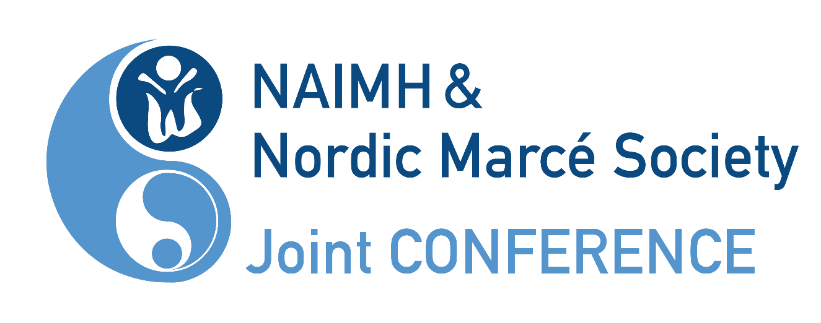 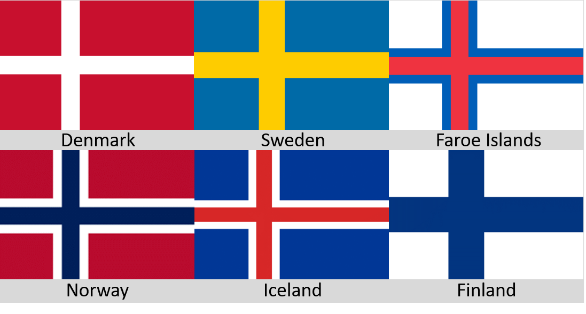 Perinatal & Infant Mental Healthin the Nordic Countries:Challenges and the Way Forward1st Nordic Marcé-NFSU Joint Conference25-27 October 2023Uppsala University Main BuildingUppsala, SwedenWednesday 25th October 2023 (NFSU)Wednesday 25th October 2023 (NFSU)Wednesday 25th October 2023 (NFSU)08:30-10:00Registration & Coffee
Entrance hall10:00-10:10OpeningWelcome!
Room XInger Sundström Poromaa, Head of the Department of Women’s and Children’s Health, Uppsala UniversitySanne Holst,
President NFSUPart 1: Parent-Infant Psychotherapy with Traumatized Families
Room X10:10-10:50Parent-Infant Psychotherapy with Traumatized Families (English)Dr. Amanda Jones,
Anna Freud Centre10:50-11:00Short Break11:00-11:45Parent-Infant Psychotherapy with Traumatized Families cont. Dr. Amanda Jones,
Anna Freud Centre11:45-12:00Information and Greetings from WAIMHKaja Puura, Phd, Executive Director WAIMH12:00-12:45LunchPart 2: Parental Stressors & Child’s First Year of Life
Room X12:45-13:30“It came out much better than I feared” - “I felt that being a mother was two, or even four, sizes too big for me.” Experiences and thoughts about mothering and the infant in first year postpartum with bipolar disorder (Norwegian)Teija Anke, Psychologist, PhD, Vestre Viken, Rbup Øst og Sør13:30-13:45Short Break13:45-14:30Repetitive Negative Thoughts in the Perinatal period – how parents' mental health and attachment to the child are connected (Norwegian)Agnes Bohne, Psychologist, PhD, Universitetssykehuset Nord-Norge, Tromsö14:30-15:00Coffee BreakPart 3: How to Help Parents Look for & Interpret Infants’ Signals & Communication
Room X15:00-15:30NBO, AMOR Interventions & Sensitivity Training (Norwegian)Unni Tranaas Vannebo, Health nurse, NBO master trainer, Seksjon sped- og småbarn, RBUP Øst og Sør.15:30-16:00Implementation of the ADBB in Primary Care in Denmark – Lessons learned and future perspectivesMette Væver, Prof. clinical child psychology, University of Copenhagen16:00-17:00NFSU Annual Meeting for Members
Room X(ALTERNATIVELY: Carolina Rediviva Library guided tour)Thursday, October 26th 2023 (common day)Thursday, October 26th 2023 (common day)Thursday, October 26th 2023 (common day)08:00-09:00Registration & Coffee
Entrance Hall09:00-09:15Welcome!
Room XSanne Holst (President NFSU) Alkistis Skalkidou (President Nordic Marcé)09.15-10:45Part 1: Moving on from the First 1000 Days in the Nordic CountriesGun-Mette Røsand (Norway)Liv Lyngå von Folsach (Denmark)Ann-Cristine Jonson (Sweden)Petra Kouvonen (Finland)Jenny Ingudottir (Iceland) (via Zoom)Moderator: 
Birgitta Wickberg10:45-11:15Coffee Break 11:15-13:00Part 2: When Regular Outpatient Treatments are not EnoughModerators: Christine Esbensen & Malin Eberhard-Gran11:15-11:20Introduction to the topic11:20-11:40”Orkdalsmetoden – The Orkdal Method – Inpatient care for women with postpartum depression”Elin Killi Olsen Specialist in Psychology, Psychologist Nidelv DPS, Orkdal døgn & 
Heidi Hagen, spesialpedagog, BUP Orkanger poliklinikk Orkdal
St.Olavs Hospital, Trondheim, Norway11:40-12:00Vibygård (Family centre in Denmark)Trine Jensen, PsychologistFinn Glad, Manager and Psychotherapist12:00-12:20Å bygge et liv - fra rus til foreldreskap (Norwegian) [Building a life – from drugs to parenthood]Hilde Moan IngebrigtsenpsychologistBlå Kors klinikken Lade, Trondheim12:20-12:40Haga Mödra-barnhälsovårdsteam, Gothenburg: Intensive follow-up during and after pregnancy (Swedish)Marina Liljeros, District nurseCharlotte Karlsson, leg hälso- och sjukvårdskurator12:40-13:00Summary and panel discussion13:00-14:00Lunch & Poster SessionPosters from 13:30 14:00-16:00Part 3: Parallel SymposiumsPart 3: Parallel SymposiumsFrom submitted abstractsRoom X (Nordic Marcé, English)Biological Markers (14:00-14:50)Speaker 1: Mary Kimmel. Better Understanding Peripartum Depression: Clues from the Microbiota-Gut-Brain AxisSpeaker 2: Richelle Björvang. Gene expression of peripartum depression trajectoriesSpeaker 3: Maria Vrettou. Peripartum depression, telomere length and genotype, and adverse childhood experiencesSpeaker 4: Ella Schleimann-Jensen. Premenstrual symptoms and depression during pregnancy and postpartum in two large cohorts of pregnant womenRoom IX (NFSU)Prevention & Treatment (14:00-14:50)Speaker 1: Silja B. Kårstad. Early In: A program promoting screening and communication about parental mental health, alcohol use and domestic violence (English)Speaker 2: Åse Bjørseth. Lessons learned from providing Parent-Child Interaction Therapy for Toddlers (PCIT-T) in a Child and Adolescent Mental Health Clinic (English)Speaker 3: Hedvig Svendsrud. Becoming Dad: Expectant Fathers Attachment Style and Prenatal Representations of the Unborn Child (English)Room IX (NFSU)Prevention & Treatment (14:00-14:50)Speaker 1: Silja B. Kårstad. Early In: A program promoting screening and communication about parental mental health, alcohol use and domestic violence (English)Speaker 2: Åse Bjørseth. Lessons learned from providing Parent-Child Interaction Therapy for Toddlers (PCIT-T) in a Child and Adolescent Mental Health Clinic (English)Speaker 3: Hedvig Svendsrud. Becoming Dad: Expectant Fathers Attachment Style and Prenatal Representations of the Unborn Child (English)-- Short break ---- Short break ---- Short break --Fear of Childbirth (15:10-16:00)Speaker 1: Elisabet Rondung. Psychologists’ experiences of working with fear of childbirth: implications and advice for care providersSpeaker 2: Elin Ternström. Too afraid to become pregnant: fear of childbirth among non-pregnant womenSpeaker 3: Jennie Lenntorp. Uppföljning av införandet av extra stödsamtal vid måttlig förlossningsrädsla på Barnmorske-mottagningar i Region Stockholm.Speaker 4: Carita Nordin-Remberger. Pregnant women with severe fear of childbirth need psychological, individual, and easily accessible professional care: A Swedish mixed-method studyAssessment (15:10-16:00)Speaker 1: Stina Helmstrand & Ulrika Hagekull. Att filma spädbarn och skatta samspelet med ADBB (English)Speaker 2: Mona Bryggman. Parent-infant interaction observation scale in a Swedish context (Swedish)Speaker 3: Kjersti Sandnes, Catarina Furmark & Katrine Røhder. Using the Working Model of the Child Interview in the Nordic countriesSpeaker 4: Nina Sanner & Catarina Furmark. Using the DC:0-5 as a diagnostic processing tool when assessing infant mental health (English)Assessment (15:10-16:00)Speaker 1: Stina Helmstrand & Ulrika Hagekull. Att filma spädbarn och skatta samspelet med ADBB (English)Speaker 2: Mona Bryggman. Parent-infant interaction observation scale in a Swedish context (Swedish)Speaker 3: Kjersti Sandnes, Catarina Furmark & Katrine Røhder. Using the Working Model of the Child Interview in the Nordic countriesSpeaker 4: Nina Sanner & Catarina Furmark. Using the DC:0-5 as a diagnostic processing tool when assessing infant mental health (English)16:00-17:00Marcé Board Meeting for Members Room XMarcé Board Meeting for Members Room X(ALTERNATIVELY: Carolina Rediviva Library guided tour)19:00Conference DinnerConference DinnerFriday, October 27th 2023 (Nordic Marcé) --all sessions in English—Friday, October 27th 2023 (Nordic Marcé) --all sessions in English—Friday, October 27th 2023 (Nordic Marcé) --all sessions in English—09:00-09:15Summary of Day 1 and 2. Welcome to Day 3. Room XProf. Alkistis Skalkidou (President, Nordic Marcé)09:15-10:15Severe Mental Disorders in the Perinatal Period 
Room XIntroduction: Prof. Louise Howard (zoom)Speaker 1: Charli Colegate. Motherhood and mental illness: understanding the stigma(s) experienced by women with a history of severe mental illnessSpeaker 2: Adrianna P. Kępińska. Familial risk of postpartum psychosisSpeaker 3: Yihui Yang. Sex difference in parental suicide behavior during and after pregnancy: a nationwide register-based study in SwedenSpeaker 4: Felix Wittström. Lithium in pregnancy: a utilization study in the five Nordic countriesProf. Louise Howard (UK) (via Zoom), and participants’ presentations10:15-10:35Coffee Break10:35-11:35Care Pathways with Focus on Stepped Care Room XIntroduction 1: Prof. Nicole HighetIntroduction 2: Prof. Heather O’MahenSpeaker 1: Sigridur Sia Jonsdottir. Icelandic midwives need more training to be able to offer optimal 1st. line mental health care to families around childbirthSpeaker 2: Charles Musters. Intensive Care in Community Perinatal Mental Health TeamsSpeaker 3: Ilaria Lega. Specialist care for perinatal mental disorders in ItalyProf. Heather O’Mahen (UK) and Prof. Nicole Highet (Australia) (via Zoom) and participants’ presentations11:40-12:00Inspirational lecture: “Research and clinical priorities in a changing world: personal perspectives” Room XProf. John L. Cox (UK)12:00-13:00Lunch with poster sessionPosters from 12:3013:00-14:00Prediction of Peripartum DepressionRoom XIntroduction: Prof. Trine Munk-Olsen (zoom)Speaker 1: Allison Eriksson. Pre-pulse inhibition in late pregnancy predicts new-onset postpartum depressionSpeaker 2: Martina Caglioni. Prenatal screening of Postpartum depression: development and validation of the Italian version of the Postpartum Depression Predictors Inventory-Revised (PDPI-R-I) for Prevention and early intervention for the risk of postpartum depressionSpeaker 3: Michaela Schiøtz. Experiences with the Antenatal Risk Questionnaire in combination with the Edinburgh Postnatal Depression Scale in early pregnancy from the perspectives of pregnant women and healthcare professionals in Danish antenatal care - a qualitative descriptive studyProf. Trine Munk-Olsen (Denmark), and participants’ presentations14:00-14:40Perinatal Mental Health Research in the Nordics: Short History and Current Research Room XIntroduction: Ass. Prof. Birgitta WickbergSpeaker 1: Lotte Broberg. An evaluation of the Antenatal Risk Questionnaire in combination with the Edinburgh Postnatal Depression Scale as a screening questionnaire in early pregnancy in Danish antenatal careSpeaker 2: Emma Fransson. Uppföljning av införandet av depressionsscreening graviditetsvecka 16 på Barnmorskemottagningar i Region StockholmSpeaker 3: Marie Bendix. Pre- och postnatalt psykiatriskt nätverk i Stockholm (POPPIS)Speaker 4: Malin Eberhard-Gran. What can Nordic data teach us about perinatal mental healthAss. Prof. Birgitta Wickberg and participants’ presentations14:40-15:00Coffee Break15:00-16:00Transgenerational Effects of Peripartum DepressionRoom XIntroduction 1: Prof. Hasse KarlssonIntroduction 2: Ass. Prof. Carolyn CestaSpeaker 1: Tiina Riekki. Mental disorders in children of mothers with antenatal fatigue in two birth cohortsSpeaker 2: Angela Lupattelli. Prenatal exposure to antidepressants and longer-term risk of depressive and anxiety outcomes in childrenSpeaker 3: Alina Rodriguez. Maternal overweight and stress during pregnancy predict infant birth weightProf. Hasse Karlsson (Finland), Ass.Prof. Carolyn Cesta (Sweden), and participants’ presentations16:00-16:15Prizes Presentation, Closing Comments and Greetings from the President of the International Marcé Society
Room XAlkistis Skalkidou, Sanne Holst, Jennifer Payne (via Zoom)POSTERSOctober 26th - 13.30 – 14:00 Note: posters will be up during the whole conference, but authors will only be present at their posters during their designated time slotSolihullmodellen utvecklar barnhälsovårdsarbetet – utvärdering av en utbildningssatsningMona BryggmanNote: posters will be up during the whole conference, but authors will only be present at their posters during their designated time slotStudent-teacher relationship scale short formKenneth StensenNote: posters will be up during the whole conference, but authors will only be present at their posters during their designated time slotTverrprofessionell mødra- och barnhælsovårdStina HelmstrandNote: posters will be up during the whole conference, but authors will only be present at their posters during their designated time slotMaternal psychiatric disorders before, during, and after pregnancyEmma BrännPerinatal depression and offspring’s language development: an umbrella reviewHsing-Fen TuInteractions of Perinatal Depression versus Anxiety and Infants’ Early Temperament TrajectoriesFerdinand SörensenCo-morbidity of Attention deficit hyperactivity disorders and conduct disorders in association with psychosocial and biological factors in Finnish children born 2001−2006 – A register studyMarika LeppänenDevelopment of an integrated saluto-physiology and self-improvement platform for postpartum depression screening and interventionMartina CaglioniAssociation of diabetes mellitus in pregnancy and perinatal depressionRichelle D. BjörvangAllopregnanolone levels and depressive symptoms throughout the perinatal period in relation to early life adversityYlva WalldénNettbasert behandling av fødselsrelaterte traumesymptomerIngvill ØvsthusOctober 27th - 12.30 – 13:00Implementation of a structured method to identify risk factors and mental illness during pregnancy Ylva-Li Lindahl Assessing Decisional Conflict and Challenges in Decision-Making among Perinatal Women Considering Antidepressant Use during Pregnancy" – A Mixed-Methods Study Fatima TauqeerExperiences, needs, and requests for support in pregnant women with eating disorder symptoms – one first step in developing treatment for women pre- postpartum –an ongoing study in Sweden Cecilia Brundin Pettersson Exploring the motives why women drop out of a perinatal depression m-health study Femke Geusens Insights in Care Experiences Through YouTube Stillbirth Stories: Lessons for the Labor WardFemke Geusens Separation between mothers and infants after birth - reasons and mothers experiences Maria GrandahlPerineal tear and childbirth-related posttraumatic stress: A prospective cohort studyMalin Eberhard-GranChronic exposure to glucocorticoids during critical neurodevelopmental periods leads to lasting shifts in neuronal type distribution and overall brain architecture Ilknur Safak Demirel